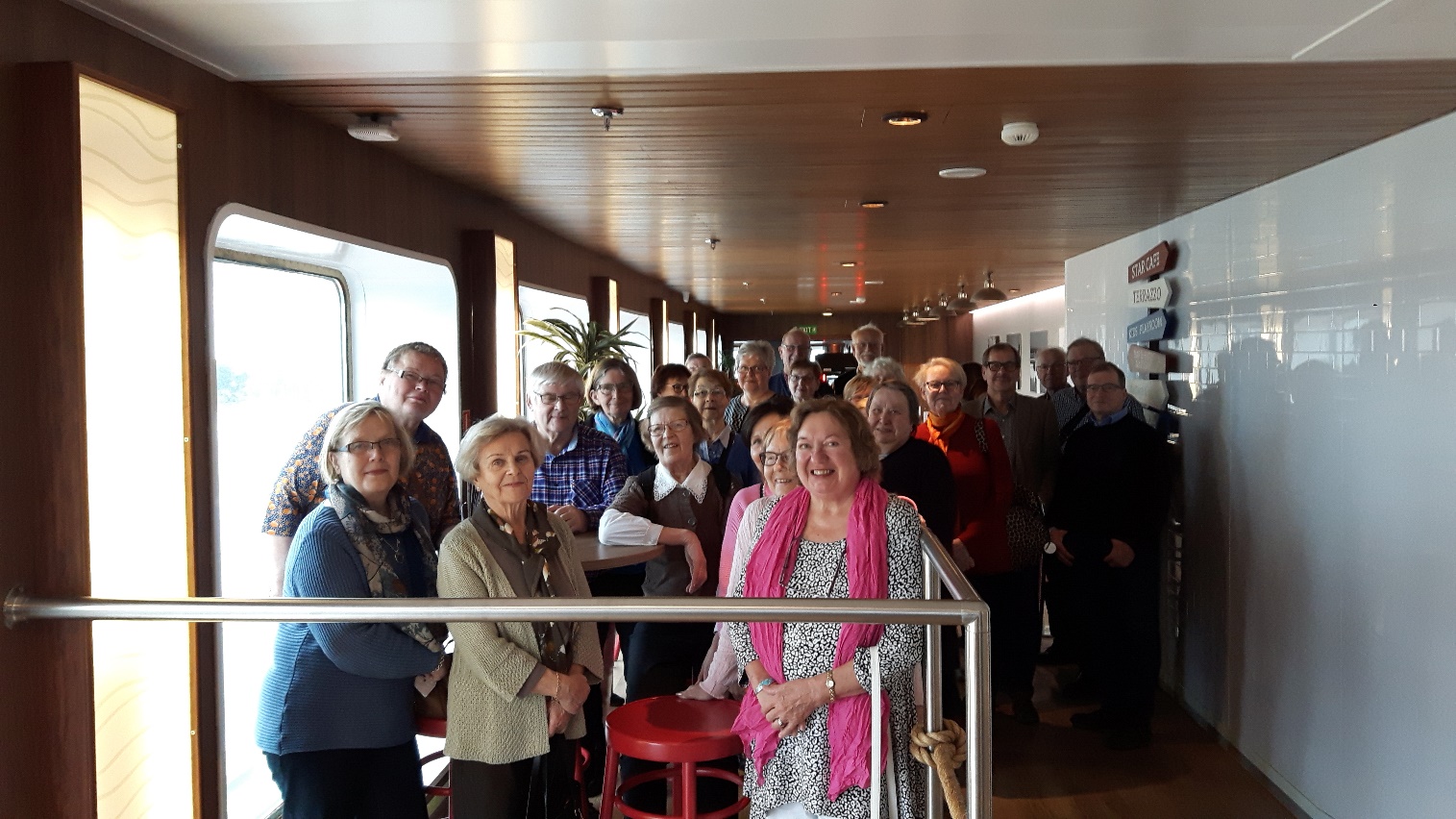 Vierailu Finnlinesin matkustajia kuljettavilla laivoilla syyskuussa 2017Helsingin seudun ammatilliset senioriopettajat HASO ry:n historiikki vuodesta 1987-2017ALUKSI PEKKA TURTIAN KIRJOITTAMA HISTORIIKKI MAALISKUULLE 2007 SAAKKA, ENTISELLÄ NIMELLÄ:HELSINGIN SEUDUN AMMATILLISET VETERAANIOPETTAJATKerhon perustaminenAmmattioppilaitosten opettajien liiton, AOL:n, eläkkeellä olevia jäseniä koottiin yhteistoimintaan jo vuoden 1982 liittokokouksessa. Asia ei kuitenkaan silloin edennyt veteraaniopettajien yhdistyksen sääntöluonnosta ja väliaikaisen toimikunnan asettamista pidemmälle.Vuoden 1987 alussa AOL:n hallitus antoi liiton järjestöpäällikkö Vesa Pohjanpalolle tehtävän ryhtyä toimeen, jotta eläkkeellä olevat opettajat perustaisivat yhdistyksiä tai kerhoja. Hän kutsuikin AOL:ssa toimineita aktiiveja TVK-taloon, Helsinkiin 17.2.1987. Kutsu sai paikalle 4 veteraania; Viljo Aronniemi, Arvo Autio ja Aarre Salonen Helsingistä sekä Erkki Vitikainen Kouvolasta noudattivat kutsua.Uudenmaan ammatilliset eläkeläisopettajat kutsuttiin TVK-taloon 31.3.1987 kerhoa perustamaan ja toimintaa suunnittelemaan. Paikalle saapui 19 asiasta kiinnostunutta veteraaniopettajaa ja tässä tilaisuudessa päätettiin perustaa kerho. Kerhon nimeksi hyväksyttiin AOL:n Uudenmaan veteraaniopettajat.Alkuperäinen nimi säilyi vuoteen 2003 saakka, vaikka taustaryhmä muuttuikin. Vuonna 1988 AOL liittyi Opetusalan ammattijärjestöön OAJ:hin ja sen kautta AKAVAn jäsenistöön. AOL:n toiminta lakkasi 31.12.1992. Vuosikokouksessa 4.3.2003 uusimme kerhomme säännöt ja nimen, joksi muutettiin Helsingin seudun ammatilliset veteraaniopettajat.JäsenetKerhomme jäsenet edustavat lähes kaikkien ammattien opettajia ja ammattiryhmien sisällä lähes kaikkien aineiden opettajia. Jäsenmäärämme oli perustamisvuoden lopussa jo 83 ja on nyt vakiintunut n. 120:een. Jäsenistämme noin puolet on helsinkiläisiä ja toinen puoli ympäristökunnista. Muutoksia ja vaihtuvuutta jäsenistössämme tapahtuu ikääntymisen ja uusien jäsenten myötä. Näistä konkreettisimpana todettakoon kerhomme naisistuminen. Jakauman ollessa vuonna 1999 naisia 55 % ja miehiä 45 %, se oli vuonna 2005 tilastoituna naisia 72 % ja miehiä 28 %.ToimintaToimintamme runkona ovat kuukausikokoontumiset eli teematiistait joka kuukauden 1. tiistaina, kesäkuukausia lukuun ottamatta. Aluksi kokoonnuimme eri paikoissa eri puolilla Helsinkiä mutta Kampin palvelukeskuksen avauduttua ydinkeskustassa siirryimme näihin uusiin tiloihin.Näissä tilaisuuksissa, joihin on varattu kaksi tuntia, kuullaan kerhon ulkopuolisten asiantuntijoiden esitelmiä ja alustuksia eri aihepiireistä. Pyrimme valitsemaan esitelmien aiheet ajankohtaisilta ja mielenkiintoisilta elämän eri aloilta. Aiheita on ollut mm. Suomen historiasta Euroopan nykypäivään, kulttuurista luontoon, ihmissuhteista, vapaaehtoistyöstä, terveyden- ja kunnon hoitamisesta ym. Alustusten jälkeen on kysymysten ja keskustelun vuoro ao. aiheesta. Arvovaltaisimpia alustajia ovat olleet mm. Latvian suurlähettiläs Anna Zigure, professori Paavo Liski, kirjailija Laila Hietamies, akateemikko Eino Jutikkala, ministeri Jaakko Iloniemi ja pianisti Meri Louhos oppilaineen. Tilaisuuksissa on ollut keskimäärin 30-40 osallistujaa.Lisäksi toimintaamme kuuluu teatteri-, konsertti- ja luontoretkiä, vierailuja oppi- ja teollisuuslaitoksiin, taidenäyttelyihin, museoihin, kirkkoihin ym. nähtävyyskohteisiin. Kotimaan retkistä pisimpiä niin matkana kuin ajallisestikin ovat olleet kulloinkin viikon kestäneet kuusi ruskaretkeä ja yksi hiihtoretki Lappiin. Lapin-retkiemme ohjaajana on toiminut pitkäaikaisella kokemuksella aktiivinen lapinkävijämme Pekka Turtia.Ruska- ja hiihtomatkoja Lappiin on tehty myös yhdessä Tampereen ammatillisten opettajien kanssa. Näillä em. retkillä ja matkoilla olemme lähes aina majoittuneet ammattikouluväen omalle tunturimajalle Äkäslompolon Kuerkievariin.On laivamatkailtu Ahvenanmaalle, Tukholmaan ja Tallinnassa on käyty useamminkin. Varsinaisia ulkomaanmatkoja on tehty Riikaan Neuvostoliiton vallan aikana, neljän päivän luonto- ja kulttuurimatka Viroon, matka Roomaan ja Kanarian saarille kaksikin. Matka Laatokan ympäri oli mielenkiintoinen. Neljän päivän aikana kävimme Viipurissa, Terijoella, Petroskoissa ja Sortavalassa. Erikoisesti retki Äänisen Kizin saarelle oli mieleen jäävä. Viimeisimpiä retkiämme oli kesämatka luovutettuun Karjalaan, pääkohteena Laatokan Valamon luostari.Lähetämme vuosittain kerhon toiminteista kaksi jäsentiedotetta, joissa on kevät- ja syyskauden ohjelmat sekä lisäksi on aina ajankohtaista tiedottamista teematiistaiden yhteydessä.Erillisiä harrastuspiirejä ei kerhossamme ole. Olemme järjestäneet kaksi jäsentemme yhteistä harrastusaihenäyttelyä ja tilaisuuksissamme jäsenet ovat kertoneet omista harrastuksistaan.HallitusKuusijäseniseen hallitukseen pyrimme saamaan edustajat eri ammattialoilta. Hallituksen tehtävänä on saada tapahtumien aihepiiri monipuoliseksi ja mielenkiintoiseksi. Hallitusta työllistää tapahtumien ennakkojärjestelyt, alustajien ja esitelmöitsijöiden hankinta, aiheideointi, jäsenmaksujen keräys, jäsenluettelon pito päivittämisineen sekä vetovastuu tapahtumista.Hallituksen toimihenkilöt toimiaikoineen:Puheenjohtajat:	Viljo Aronniemi	1987		Eeva Härö		1988-Varapuheenjohtajat:	Eeva Härö		1987		Viljo Aronniemi	1988-90		Arvo Autio		1991-93		Maija Saario		1994-98		Aatto Räsänen	1999-2005		Lauri Ekholm	2006-Sihteerit:		Ritva Unhola ja		Tellervo Vilenius	1987-90		Ritva Unhola		1991-93		Aune Kotiranta	1994-95		Pj. ja hall. jäsenet	1996-97		Terttu Glans		1998-Rahastonhoitajat:	Aarre Salonen	1987-92		Pekka Turtia		1993-2004		Kaarina Eskola	2005-Kerhon lähes koko toimikauden aikainen hallituksen puheenjohtaja Eeva Härö ansaitsee tunnustuksen tekemästään aktiivisesta ja erinomaisesta työstä.Yhteistyö ja edustusKuulumme kerhona Veteraaniopettajat ry:hyn, joka on valtakunnallinen järjestö ja teemme sen kanssa tiivistä yhteistyötä. Veteraaniopettajat ry:n hallituksessa on ollut ammatillisten opettajien edustajana kerhostamme Arvo Autio vv. 1989-98, niistä useat vuodet varapuheenjohtajana, Pentti Sitolahti kaksi kautta vv. 1999-2004, ja vuodesta 2005- edelleen Kaarina Eskola. Kerhojen rekisteröityminen on ollut jo kauan esillä ja hallituksemme yksimielinen esitys siitä on menossa tulevan vuosikokouksemme päätettäväksi. Vuosittaisilla kerhojen neuvottelupäivillä sekä järjestön vuosikokouksissa on myös ollut kerhostamme edustus. Edellä mainittujen edustajiemme kautta olemme osaltamme mukana myös veteraaniyhteistyön rakentamisessa, eläkepoliittisessa vaikuttamisessa ja edunvalvonnassa.TalousVarojen hankinta perustuu pääosaltaan vuosittaisiin jäsenmaksuihin. Maksu on tällä hetkellä 10 euroa. AOL:sta saimme sen vaikutusaikana jonkin verran tukea toimintaamme sekä OAJ:ltä nyt jatkuvasti tiedotteidemme kopiointi- ja postitusapua. Viime vuosina pientä toiminta-avustusta on saatu myös Veteraaniopettajat ry:ltä.KummilapsiKerhollamme on ollut kummilapsi vuodesta 2001 alkaen. Hän on nyt jo 13-vuotias tyttö Dinora Nohemy El Salvadorista, Keski-Amerikasta. Kerhomme tuen turvin hän on voinut aloittaa koulunkäyntinsä ja jatkaa sitä. Kummiutemme jatkuu toistaiseksi. Yhteyshenkilönä Dinoraan toimii Pentti Sitolahti. LopuksiToimintamme jatkunee samoissa merkeissä edelleen; toki toivomme lisää uusia jäseniä kerhoomme eläkkeelle jäävistä ammatillisista opettajista tuomaan uusia ideoita ja aktiviteetteja yhdessäoloomme ja kaikille vireyttä jaksaaksemme olla mukana.Voimavaramme on koko jäsenistö, jonka aktiivinen osallistuminen antaa merkityksen kerhon toiminnalle.Historiikkitiedot koonnut Pekka Turtia, maaliskuu 2007.Jatkoa Pekka Turtian historiikkitietoihin vuodesta 2007 -2012  (Eeva Silventoinen)Vuonna 2007   Toiminta jatkui edellisten vuosien tapaan. Kuukausikokoontumiset eli teematiistait muodostivat edelleen toiminnan rungon. Aiheita olivat:Monikulttuurisuus yhteiskunnassamme, Unkari ja viininviljely, USA:n apu Neuvostoliitolle 2. maailmansodan aikana, Ikäihmisten mielenterveys, Ilmastonmuutokset ja sääilmiöt, Uusiutuvat energiamuodot kotitalouksissa, Surun kohtaaminen ja Lotan kokemuksia jatkosodan ajaltaTeatteriesityksiä oli kahdeksan, sekä oopperamatka Tallinnaan Tutustumiskäyntejä tehtiin Lähetysmuseoon ja Lähetyskirkkoon, Vuosaaren telakka-alueelle ja satamaan sekä Villa Solvikeniin.Matkat suuntautuivat Unkariin ja Viimsin terveyskylpylään.Yleisötilaisuuden esiintyjänä oli valtioneuvos Riitta Uosukainen, joka puhui eduskuntamme satavuotistaipaleesta.Vuonna 2008 Teematiistaiden aiheita olivat:Helsingin vesihuolto Päijänne-tunnelin aikana, Tansanian kehitysapu, Helsingin energiahuolto, Palvelutaloasuminen, Afganistanin tilanne, Radiotoimittajan työ ja Tyttären muistoja Ilmari Kiannosta sekä Miksi Suomea ei miehitetty 1944?Teatteriesityksiä oli ohjelmassa seitsemän, lisäksi teatterimatka Tallinnaan ja konserttimatka Lahteen. Vierailtiin tiedekeskus Heurekassa, Ainolassa, Halosenniemessä, Wendelin-museossa ja Lotta-museossa.Tehtiin matka Sloveniaan ja Kroatiaan.Yleisöluento meteorologi Anneli Nordlund aiheena Suomen sääilmiöt ja ilmaston lämpeneminen.Vuonna 2009 Yhdistyksen nimeksi muutettiin Helsingin seudun ammatilliset senioriopettajat ry. Yhdistys seurasi tässä valtakunnallisen Opetusalan seniorijärjestö ry:n suositusta. Teematiistaiaiheita olivatEmma, Espoon taidemuseo, Lapset kaipaavat mummia ja vaaria, Muistivinkkejä arkipäivään, Mitä ihminen kerää ja miksi? Konsta Jylhä ja hänen musiikkinsa, Juha Vakkurin Villa Karo.  Pianistin, opettajan ja säestäjän työ ja Historian ja fiktion suhde Kirsti Mannisen tuotannosta sekä Miten talvisota syttyi?Teatteriesityksiä oli kuusi ja yksi pianokonsertti.Vierailtiin Mäntsälän ammattiopiston Saaren toimipisteessä ja Tytyrin kaivosmuseossa Lohjalla.Käytiin Sohlbergin kotimuseossa ja hotelliksi muutetussa Katajanokan vankilassa, tutustuttiin Terttu Ylipahkalan taiteilijakotiin ja Ateneumin Picasso-näyttelyyn.Ruskamatka tehtiin Ylläkselle.Yleisöluentona oli kansanedustaja Jacob Södermanin esitys ikäihmisen asemasta nykymaailmassa.Eeva Härö piti runomatinean Karjalasta kajahtaa.Vuonna 2010 Teematiistaisin kuultiin seuraavia aiheita Minun sukuni Sortavalasta, Kuvia yhdistyksen ruskamatkalta, Lehden tekeminen ja toimittajan työ, Näkemyksiä Barack Obaman omaelämäkerrasta, Kiinan taloudellinen kasvu ja poliittisen roolin muutos, Miten Sirpa Kähkösen historialliset romaanit syntyvät, Elämänlaatua liikkumalla ja Sukututkimus.Teatteriesityksiä oli kuusi, mieleen jäävimpänä ehkä teatterimaailman kiintotähtien esittämä Kvartetti. Tallinnan Estoniassa nähtiin ooppera Rakkaus kolmeen appelsiiniin.Vierailukohteita olivat Villa Gyllenbergin taidekokoelma, Ritarihuone, Villa Kokkonen, Luonnontieteellinen museo sekä lounas ravintola Farangissa ja Kalevala Koru. Toukokuussa tehtiin neljän päivän matka Pietariin bussilla samalla Kannaksen historiaan tutustuen.Yleisöluennon piti Virpi Hämeen – Anttila kirjoittamisesta ja kirjoistaan.Vuonna 2011 teematiistaiden aiheita olivatIlon ja voiman lähteillä, Vaellus Santiago de Compostelaan, Unikoulu aikuisille, Ikäkuulo, Itämeren kaasuputkihanke, Rentoutuneessa kehossa asuu oppiva mieli, Diakonissalaitoksen toiminta, Ajankohtaista ammatillisten opettajien kentältä, Teattereita ooppera mukaan lukien oli tarjolla kahdeksan esitystä Helsingissä ja lisäksi Mustalaisruhtinatar Tallinnassa. Tutustumiskohteita olivat Apteekkimuseo Joutsen-apteekki, Keskuspuiston ammattiopisto Arla, Sastamala, jossa Tyrvään kirkko, sekä Postimuseo.Yleisöluennot: Vappu Taipale: Mitä jokainen voi tehdä hyvän vanhenemisensa puolesta sekä prof. Juhani Juntunen: Kolmas ikä, mitä työelämän jälkeen?Matka Islantiin 19.-23.9. 2011. Erittäin onnistunut matka tehtiin yhteistyössä Jaakko Pöyryn eläkeläisten kanssa.Vuonna 2012 ohjelmassa oli keväällä mm. Totuus kolesterolista, Ajankohtaisista Opetusalan seniorijärjestön asioista, Carl Järnefeltin lapsuus Brasiliassa. Ystävänpäivän tavattiin herkullisen ruoan merkeissä. Roihuvuoren palvelualojen oppilaitoksessa.                                                                                   Eeva Härö nimitettiin juhla-aterian yhteydessä yhdistyksen kunniapuheenjohtajaksi.Yleisöluento: Sosiaalipolitiikan dosentti, kirjailija Leila Simonen, vanhuspolitiikasta dekkarin keinoin.   Itä-Uudenmaan retkellä toukokuussa tutustuttiin Pernajan kirkkoon, Malmgårdin kartanoon ja Rutumin kartanoon.Matka Irlantiin 1.-6.9. 2012. Jälleen erinomaisesti sujunut ja kiinnostava matka. Syksyllä 2012 kokoontumispaikaksi tuli Kampin palvelukeskuksen remontin väistötila, Käenkuja 1 B                                                                                                                                 Syyskauden aiheita: Päivälehden museo, Kadonnutta Inkeriä etsimässä, Ajankohtaista asiaa turvallisuudesta, poliisin ohjeita, Yhdistyksen 25-vuotisjuhla ravintola Perhossa voimin ja Senioriliikunta.Itsenäisyyspäivän juhlakonsertti Musiikkitalossa, Hallitus ja toimihenkilöt 2008-Puheenjohtajat: 	Eeva Härö 1988-2011Liisa Fräki 2011-Varapuheenjohtajat:           Jorma Pelkonen 2008		Aira Björkman 2009		Liisa Fräki 2010		Aira Björkman 2011		Pentti Länne 2012-Sihteerit:		Terttu Glans 1998-2010			Eeva Silventoinen 2010 –Rahastonhoitajat:	Kaarina Eskola 2005-2009		Aino-Maija Niemelä 2009		Irma Tarvainen 2010-2011		Pauli Ronkainen 2012-Yhteistyö ja edustusKuulumme rekisteröitynä yhdistyksenä valtakunnalliseen Opetusalan seniorijärjestö OSJ ry:hyn,joka oli aikaisemmin nimeltään Veteraaniopettajat ry.Kaarina Eskola kuului järjestön hallitukseen 2005-2010 ja Liisa Fräki vuodesta 2011 alkaen. Liisa Fräki on toiminut myös järjestövaliokunnan jäsenenä sekä yhtenä järjestön aluevastaavista Satakunnan ja Varsinais-Suomen alueella. Vuosittaisilla OSJ:n opintopäivillä ja vuosikokouksessa on yhdistyksemme ollut edustettuna. Olemme edustajiemme välityksellä mukana eläkepoliittisessa vaikuttamisessa ja edunvalvonnassa. Osallistumme OSJ:n kautta myös Valtakunnalliset eläkejärjestöt- VENK ry:n vaikuttamistoimintaan.Talous Perimme jäseniltämme pienehköä jäsenmaksua toimintamme turvaamiseksi. Tänä vuonna se on 10 €. OSJ tukee toiminta-avustuksellaan meitä myös. Kuluvana vuonna saimme 6 € per jäsen. Pientä tukea toimintaamme olemme saaneet mm. kopiointi- ja postitusapuna ammatillisilta opettajilta ja matkatoimistolta. Helsingin kaupungin Kampin palvelukeskus on suonut meille kokoontumistilan tiistaitapaamisiin, korvauksetta. Vastapalveluksena olemme järjestäneet useita avoimia yleisöluentoja.Historiikin aikaisemmassa osassa mainittiin kummilapsemme El Salvadorissa. Kummiudesta luovuttiin v. 2011, kun kummityttö oli lopettanut koulunkäyntinsä ja mennyt naimisiin. Uutta ei ole toistaiseksi hankittu. Toimintamme jatkuuJatkamme samoissa merkeissä edelleen ja pyrimme saamaan jäseniksemme ammatillisista oppilaitoksista eläkkeelle siirtyviä opettajia pääkaupunkiseudulta. OSJ on muuttanut järjestörakennettaan paikkakuntakohtaiseksi, mutta koska meidän yhdistyksellämme on jo 25-vuotinen historia alkaen Ammatillisten opettajien eli AOL:n ajoilta, jatkamme toimintaamme edelleen samalta, ammatillisen opettajuuden pohjalta. Helsingissä toimii myös enemmän yleiskoulun opettajia vastaanottava Helsingin senioriopettajat, ja Espoossa, Vantaalla ja muualla lähiseudulla omat yhdistyksensä, mutta pyrimme toimimaan yhteistyössä näiden kaikkien kanssa. Jokaisen jäsenen tulee kuulua sekä valtakunnalliseen järjestöön että johonkin paikallisyhdistykseen. Kukin jäsen valitkoon itse paikallisyhdistyksensä. Meidän valttinamme on pitkään ollut kiinnostava ja virkistävä ohjelma! Helsingin seudun ammatilliset senioriopettajat HASO ry:n historiikin lisäys, kirjoitettu joulukuussa 2017 (Liisa Fräki)Hallitus ja toimihenkilötPuheenjohtajat: 	Eeva Härö 1988 -2011		Liisa Fräki 2011-2017		Pentti Länne 2017-Varapuheenjohtajat:          Jorma Pelkonen 2008		Aira Björkman 2009		Liisa Fräki 2010		Aira Björkman 2011		Pentti Länne 2012 –Sihteerit:		Terttu Glans 1998 –2010			Eeva Silventoinen 2010Rahastonhoitajat:	Kaarina Eskola 2005-2009		Aino-Maija Niemelä 2009		Irma Tarvainen 2010 –2011		Pauli Ronkainen 2012 –Yhdistyksen perustajajäsen ja pitkäaikainen puheenjohtajamme Eeva Härö kutsuttiin yhdistyksemme ensimmäiseksi kunniapuheenjohtajaksi ystävänpäivän lounastilaisuudessa 14.2.2012 Helsingin palvelualojen oppilaitoksessa Roihuvuoressa.HALLITUKSESSA OVAT OLLEET JÄSENINÄ TAI VARAJÄSENINÄ 2013-2017(Kuusi varsinaista ja kaksi varajäsentä kerrallaan) Liisa FräkiTarja HaapalaRitva HaatanenKirsti LindströmRiikka Lonka                                                                        Pentti LänneSeija LuukkoJorma Pelkonen,Ilse Pesonen	Pauli Ronkainen                     					Eeva SilventoinenIrma TarvainenIrja-Liisa TeirikkoSeija TikkanenVarajäsenet on kutsuttu jokaiseen hallituksen kokoukseen.TOIMINNANTARKASTAJATVarsinaisina toiminnantarkastajina kaudella 2013-2017 ovat toimineet Inger Hyvönen, Inkeri Johansson, Raija Kovalainen ja Jorma Pelkonen.Varatoiminnantarkastajina ovat olleet Maija Hirvikoski, Liisa Pulkkinen, Inger Hyvönen, Erkki Packalén, Rainer Heikkilä ja Aino-Maija NiemeläYHTEISTYÖOpetusalan Seniorijärjestön OSJ:n hallituksessa on ammatillisten senioriopettajien edustajana ollut Liisa Fräki 2011-2013. OSJ:n organisaation muututtua Uudenmaan alueelta valittiin hallitukseen Liisa Fräki uudelleen, ja hän oli OSJ:n hallituksen jäsen yhteensä kuusi vuotta, eli huhtikuuhun 2017. Liisa Fräki oli myös OSJ:n edustajana Valtakunnalliset eläkejärjestöt ry:n (VENK) hallituksessa ja sen sihteerinä vuosina 2014-2017. Huhtikuusta 2017 OSJ:n hallituksessa on Uudenmaan piirin edustajana ollut Pentti Länne, ja varajäsenenä Liisa Fräki.Yhdistyksemme hallituksen jäsenet ovat osallistuneet OSJ:n koulutustilaisuuksiin ja vuosikokouksiin aina kaksi edustajaa kerralla, ja lisäksi Liisa Fräki ja vuodesta 2017 Pentti Länne OSJ:n hallituksen jäseninä.Yhteistyötä on tehty myös naapuriyhdistysten Helsingin senioriopettajien ja Vantaan senioriopettajien kanssa. Myös Riihimäen yhdistyksen kanssa on ollut yhteisprojekteja.Vuoden 2018 Senioriopettajapäivät järjestetään yhteistyössä Helsingin senioriopettajat ry:n kanssa syyskuussa.TIEDOTTAMINENTiedottaminen on tapahtunut pääasiassa kahdella jäsenkirjeellä vuosittain. Yhdistykselle perustettiin myös kotisivut vuonna 2013. Niitä on hoitanut Pauli Ronkainen. Vuoden 2017 loppupuolella kotisivuilla oli käyty yli 44 100 kertaa! Sisäistä viestintää varten on perustettu myös sähköpostiverkosto, jota hoitaa samoin Pauli Ronkainen.2013TEEMATIISTAITKokoontumiset olivat kuukauden 1. arkitiistaina klo 13.30 – 15.30. Kevätkaudella kokoonnuttiin Käenkuja 1:ssä ja syyskaudella Kampin palvelukeskuksessa Salomonkatu 29 B.                                                                                                               Osallistujamäärä suluissa.8.1. Dipl. eurytmisti, logoterapeutti LTI, Pirkko Hakkarainen: Mitä logoterapia on ja miten sitä voi hyödyntää omassa arkielämässään? (27)5.2. Näkövammainen Leena Siponkoski: Erilaisuuden kohtaaminen (25)5.3. Vuosikokous (20)2.4. FM Kaisa Aukia: Suvun muistot talteen. Käytännön vinkkejä (27)7.5. Kirjailija Kari Vaijärvi: Mitä lapselle luettavaksi – ja miksi? (14)3.9. Terveys- hoiva ja kodinhoitopalveluja tarjoava yritys Hoivanet kertoi toiminnastaan (34)5.11. Kirkkoherra Martti Pitkänen: Kun kuolema vierailee (30) 3.12. Pikkujoululounas Stadin ammattiopistossa Roihuvuoressa (38)TEATTERIT JA KONSERTIT6.2. Kansallisteatteri: Nenäpäivä (18)28.2. Musiikkitalo: RSO:n konsertti (21)14.3. Kaupunginteatteri: Omatunto (15)18.4. Kaupunginteatteri: Metsäperkele (30)7.5. Teatteristudio Pasila: Kolme apinaa (19)19.9. Kaupunginteatteri: Armi (9)12.10. Kansallisteatteri: Kirsikkapuisto (22)13.11. Kansallisteatteri: Vuosisadan rakkaustarinat (23) 6.12. Musiikkitalo: Itsenäisyyspäivän konsertti (36)18.12. Kaupunginteatteri: Vielä ehtii (34)NÄYTTELYT, RETKET JA MATKAT22.1. Ateneum: 52 sielua -näyttely (24)14.2. Retki Riihimäelle, jossa tutustuminen Suomen lasimuseoon ja Suomen Metsästysmuseoon.  
Yhteistilaisuus Riihimäen senioriopettajayhdistyksen kanssa. Ohjelmassa Marjo Kuuselan esitelmä Viesti viisaasti. (25)24.4. Ateneum: Linnan aarteet -näyttely (27)1.10. Emma – Espoon modernin taiteen museo: Helinä Rautavaaran kokoelmat (21)15. – 16. 10.  Kulttuuri- ja kylpylämatka Tallinnaan (23)TEEMATIISTAIT 2014 Kokoontumiset olivat pääasiassa kuukauden 1. arkitiistaina klo 13.00– 15.00 Kampin palvelukeskuksessa Salomonkatu 29 B.                                                                                                                Osallistujamäärä suluissa.14.1. Toiminnanjohtaja Ulla Koivuniemi: Turvallinen ja toimiva koti – ideoita ja ratkaisuja (30)11.2. Yhdistyksen vuosikokous (18)11.3. Senioriopettaja Arja Ahonen: Galapagos-saaret ja Ecuador (28)1.4. Toimittaja Maarit Huovinen: Muistista ja muistelmista (22)13.5. Mainio-Vireen edustaja: Ikääntyvän asumis- ja hoivapalvelut. (22)2.9. Eläkevakuutusyhtiö Varman entinen toimitusjohtaja Paavo Pitkänen: Riittävätkö eläkkeet? (30)7.10. Otaniemen geologinen tutkimuskeskus (19)4. 11. Tutkija Katri Halen: Eläkkeelle vai töihin (17)2.12. Pikkujoulu Stadin ammattiopistossa Roihuvuoressa (31)2015 13.1. Opetusneuvos Pertti Luumi: Tarinan kerronta – iätöntä, ajatonta kommunikaatiota (30)2.2. Yhdistyksen vuosikokous (18) Senioriopettaja Arja Ahonen: Matkalla  Perussa                                                                                                 3.3. Historiallisia elokuvia Helsingistä, Kino Engel  (26)                                                                                                                              Helsingin aika                                                                                                                                                                   Helsinki sodassa                                                                                                                                            Kuninkaiden Helsinki 1550 – 1808                                                                                                                            Pula-ajan Helsinki7.4. Senioriopettaja Leena Railimo-Saares: Kokemuksia toiminnasta SPR:n kriisialueilla                                         Enter ry: Tietotekniikka tutuksi (20)5.5. Heli Kolho ja Tuula Turunen: Kivusta kirjaksi1.9. Teologian tohtori, valtiotieteiden maisteri Raimo Mäkelä: Alistajat ja alistetut – narsismin monet kasvot (26)6.10. Siluettitaiteilija Sirkka Lekman: Varjokuvien huikea tarina, kokemuksia siluettien leikkaamisesta (25)3.11. Senioriopettaja Tarja Haapala: IKI-liike – ikääntyneen terveysliikuntaa (21)1.12. Pikkujoululounas Stadin ammattiopistossa Ravintola Kokissa (36)NÄYTTELYT, RETKET JA MATKAT13.1. Didrichsenin taidemuseo, Edvard Munch – Elämän tanssi (30)27.1. Kansallismuseo, Uskontojen maailma (30)11.3. Ateneum, Sibelius ja taiteen maailma (36)16.4. Tekniikan museo, Katso menneisyyteen, näe tulevaisuuteen (12)21 – 22. 5. Saaristokierros (37)22.9. Urheilumuseo, Reissumies – Tapio Rautavaaran tarina (15)9.10. Kiasma (18)12.– 15.11. Matka Istanbuliin (10)25.11. Kansallismuseo, Jokainen nuotti pitää elää – Jean Sibelius (26)9. – 10.12. Matka Tallinnaan (20) YLEISÖTILAISUUDETKampin palvelukeskuksen juhlasali, Dosentti Harri Juusela: Ikääntyvien urologiset vaivat (80)Kampin palvelukeskuksen juhlasaliEevaa Härö, lausunta: Sukupolvien ketjussa Pertti Luumi: Isovanhemmat perinteen siirtäjinä (63)2016TEEMATIISTAIT Yhdistys tarjosi Kampissa teematiistaisin kahvit.                                                                                                             5.1. Erityisopettaja Sanna Laitinen: Vuorovaikutustaidot ja konfliktitilanteet (15)2.2. Yhdistyksen vuosikokous (26)                                                                                                                  1.3. Senioriopettaja Seija Tikkanen: Kokemuksia pakolaisten suomen kielen opetuksesta (32)5.4. Danske Bankin edustaja: Edunvalvonta, perinnönjako testamentti (45)3.5. Kirjailija Markus Hattula: Kirjoittamisesta apua henkiseen hyvinvointiin (27)6.9. Kirjailija Maijaliisa Dieckmann: Muisteluja värikkään elämän varrelta (29)4.10. Senioriopettaja Ilse Pesonen: Silmäsairauksista (25)8.11. Senioriopettaja Tarmo Syrjälä: Kokemuksia sukututkimuksesta ((28)1.12. Pikkujoululounas ravintola Perhossa (37)NÄYTTELYT, RETKET JA MATKAT17.5. Kevätretki Visavuoreen (35)                                                                                                                                   11 – 13.9. retki Ahvenanmaalle (23)                                                                                                            28.9. Amos Andersonin tademuseo, Perustajan aarteet.  Vanhat mestarit                                                                                                                          11.10. Heureka, Dialogi ajassa – vanhenemisen taito (27                                                                                                 2.11. Hakasalmen huvila, Musiikkia! Kaupungin soivat muistot                                                                                  2017Teematiistait3.1. Marjukka Yliruusi, kalevalainen jäsenkorjaus. 7.2. Vuosikokouksessa helmikuussa valittiin puheenjohtajaksi Pentti Länne. Toiminnantarkastajana jatkaa Jorma Pelkonen.Vuosikokouksen jälkeen Klaus Järvinen kertoi urastaan musiikkikasvattajana.7.3. Vappu Taipale kertoi ikääntymisestä ja eläkeläisten elämästä eri maissa.4.4. Marja Manninen, Venäjätietoutta kokemusperäisesti kirjeenvaihtajan silmin.2.5. Ensiaputaitojen kertausta, Eeva Härö.5.9. Suvanto ry: Turvallisen vanhuuden puolesta.3.10. Turvallista lääkehoitoa ikääntyville.7.11. Minna-Maaria Sipilä: Surun kohtaaminen12.12. Yhdistyksen 30-vuotisjuhla ja pikkujoulu Hotel Arthurissa.Näyttelyt, retket ja matkat10.1. Taidetta paperilla, Villa Gyllenberg17.2. Jätevoimalaan tutustuminen.Suunniteltu matka Riikaan ei valitettavasti toteutunut osanottajien vähyyden vuoksi.11.4. Ateneum – Valo muuttaa kaiken - Tuomo Sepon kokoelmat, klo 1314.9. Retki Kotkaan ja Langinkoskelle.21.9. Työväenasuntomuseo10.10. Tutustuminen Finnlinesin matkustajia ottaviin laivoihin.22.11. Rahamuseo, opastettuna.Useita teatteri-iltoja sekä perinteisesti RSO:n itsenäisyyspäivän juhlakonsertti Suomen täyttäessä 100 vuotta. 28.9. Suomi 100, Runoja ja musiikkia Suomen luonnosta. Yleisötilaisuus Kampin palvelukeskuksen juhlasalissa, Eeva Härö ja Satu Sopanen.Toimintamme jatkuu samoissa merkeissä edelleen ja pyrimme saamaan jäseniksemme ammatillisista oppilaitoksista ja muilta opetus- ja koulutusaloilta eläkkeelle siirtyviä opettajia, ohjaajia ja tutkijoita. Haluamme tarjota jäsenillemme kulttuuria, retkiä, matkoja ja elämyksiä. Valttinamme on pitkään ollut kiinnostava ja virkistävä ohjelma, joka saa jäsenemme liikkeelle ja yhteistoimintaan. Vierivä kivi ei sammaloidu! 